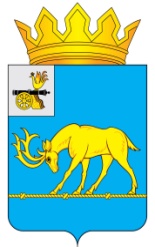 АДМИНИСТРАЦИЯ МУНИЦИПАЛЬНОГО ОБРАЗОВАНИЯ«ТЕМКИНСКИЙ  РАЙОН» СМОЛЕНСКОЙ ОБЛАСТИПОСТАНОВЛЕНИЕот  02 июня 2014 года   №  294                                                                         с. ТемкиноОб      утверждении           Положения  о             сообщении               лицами,       замещающими                    должностимуниципальной         службы            в Администрации         муниципального                     образования    «Темкинский      район»  Смоленской   области,   о    получении подарка  в  связи  с  их   должностнымположением  или   исполнением   имидолжностных                    (служебных)обязанностей, сдаче  и оценке  подарка,реализации   (выкупе)   и    зачислении средств, вырученных от его реализации            В соответствии с постановлением Правительства Российской Федерации от 09.01.2014 № 10 «О порядке сообщения отдельными категориями лиц о получении подарка в связи с их должностным положением или исполнением ими служебных (должностных) обязанностей, сдачи и оценки подарка, реализации (выкупа) и зачисления средств, вырученных от его реализации» и постановлением Администрации Смоленской области от 08.04.2014 года № 241 «Об утверждении Положения о сообщении лицами, замещающими отдельные государственные должности Смоленской области, должности государственной гражданской службы Смоленской области в органах исполнительной власти Смоленской области, Службе по обеспечению деятельности мировых судей Смоленской области, о получении подарка в связи с  их должностным положением или исполнением ими должностных (служебных) обязанностей, сдаче и оценке подарка, реализации  (выкупе) и зачислении средств, вырученных от его реализации»Администрация муниципального    образования    «Темкинский    район»  Смоленской области  п о с т а н о в л я е т:         1. Утвердить прилагаемое Положение о сообщении лицами,             замещающими      должности      муниципальной      службы      в       Администрации  муниципального    образования    «Темкинский    район»  Смоленской области, о получении подарка в связи с  их должностным положением или исполнением ими должностных (служебных) обязанностей, сдаче и оценке подарка, реализации  (выкупе) и зачислении средств, вырученных от его реализации.        2. Контроль   за     исполнением     настоящего  постановления   возложить      науправляющего делами Администрации муниципального образования «Темкинский район» Смоленской области С.К. Кизилова.И.о. Главы  Администрации муниципального образования«Темкинский район» Смоленской области                                                  В.И. Волков